Priorities for the WeekWeekly Calendar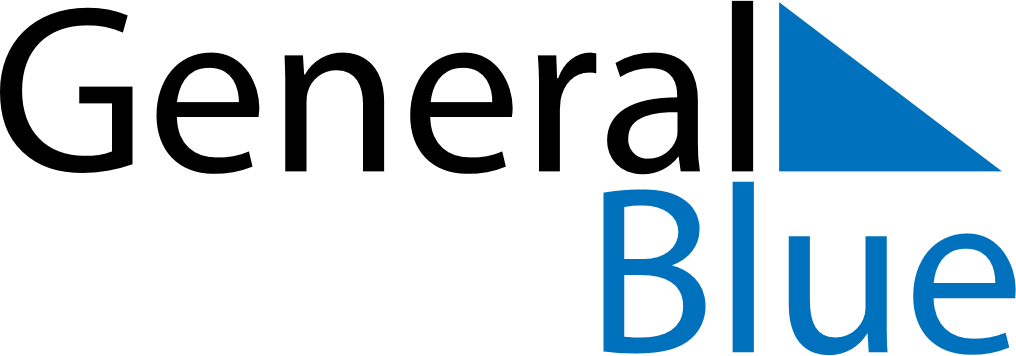 October 4, 2026 - October 10, 2026Weekly CalendarOctober 4, 2026 - October 10, 2026Weekly CalendarOctober 4, 2026 - October 10, 2026Weekly CalendarOctober 4, 2026 - October 10, 2026Weekly CalendarOctober 4, 2026 - October 10, 2026Weekly CalendarOctober 4, 2026 - October 10, 2026Weekly CalendarOctober 4, 2026 - October 10, 2026Weekly CalendarOctober 4, 2026 - October 10, 2026SUNOct 04MONOct 05TUEOct 06WEDOct 07THUOct 08FRIOct 09SATOct 106 AM7 AM8 AM9 AM10 AM11 AM12 PM1 PM2 PM3 PM4 PM5 PM6 PM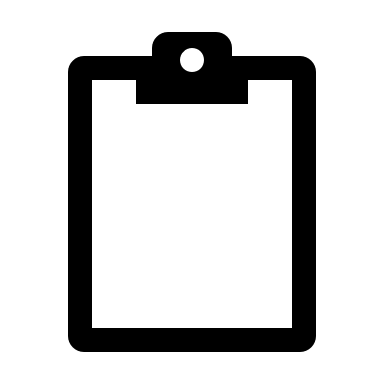 